INDICAÇÃO Nº 567/2024Assunto: Solicita ao Exmo. Sr. Prefeito Municipal, que determine à Secretaria de Ação Social, Trabalho e Renda que efetue, em caráter de urgência, execução de roçada, limpeza e recolhimento de entulho incluindo no espaço destinado a calçada e o que mais se mostrar necessário, em ambos os lados ao longo da Rua Orilla Gilli de Souza, CEP 13252-690, no bairro Summertime Barreiro. Senhor Presidente, INDICO ao Exmo. Sr. Prefeito Municipal, que determine à Secretaria de Ação Social, Trabalho e Renda que efetue, em caráter de urgência, execução de roçada, limpeza e recolhimento de entulho incluindo no espaço destinado a calçada e o que mais se mostrar necessário, em ambos os lados ao longo da Rua Orilla Gilli de Souza, CEP 13252-690, no bairro Summertime Barreiro. A presente Indicação visa atender solicitação de moradores daquela localidade, relatando que a falta de manutenção das roçadas, limpeza em geral de calçadas, tem ocasionado o aparecimento de insetos e animais peçonhentos, causadores de inúmeras doenças colocando em risco os moradores do entorno e transeuntes, inclusive podendo ocasionar acidentes uma vez que os condutores de veículos automotores precisam invadir a contramão, pois parte da rua está sendo tomada pelo mato, conforme fotos em anexo, além de favorecer o descarte irregular de resíduos sólidos. Nesta época, a preocupação com focos de criadouro do mosquito Aedes aegypti (causador da Dengue e outras doenças) é prioritário. Por estes motivos apresentados, tornam-se necessárias ações urgentes da Administração Pública e sua execução no menor tempo possível.SALA DAS SESSÕES, 29 de fevereiro de 2024.CARLOS EDUARDO DE O. FRANCO (DUGUACA)Vereador – CidadaniaIMAGENS ILUSTRATIVAS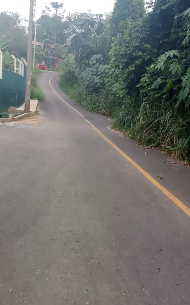 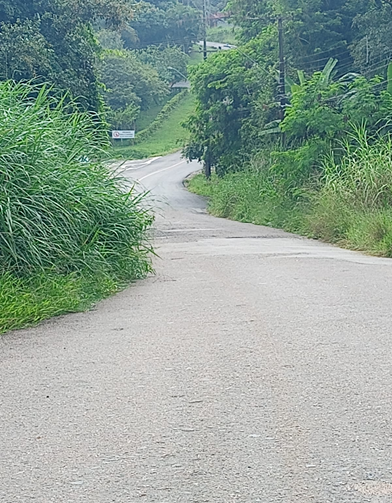 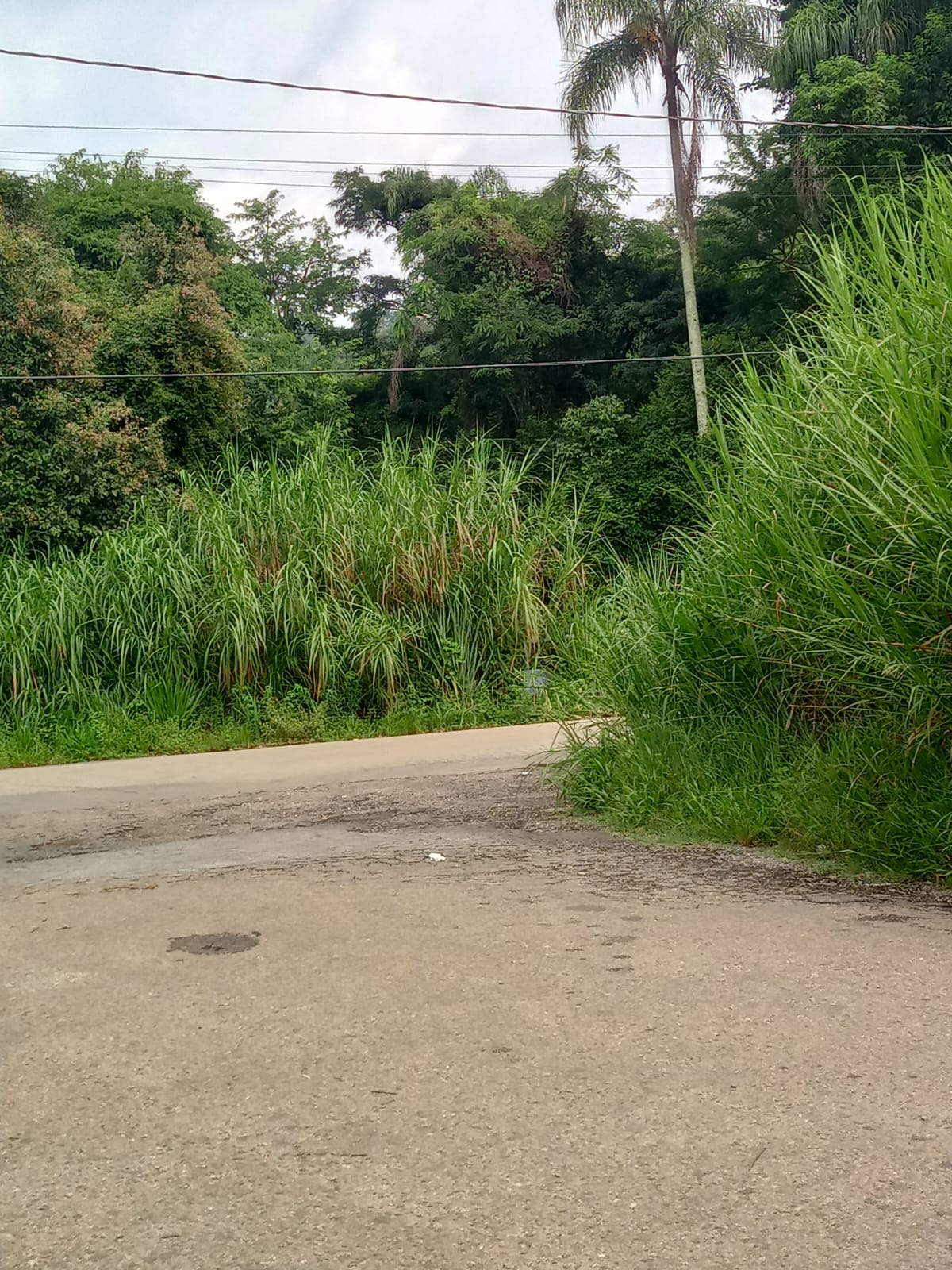 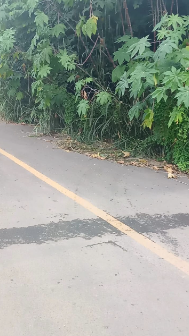 